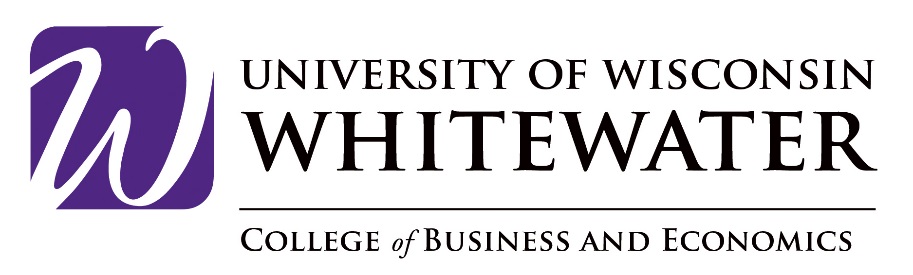 PROFESSIONAL SELLING CERTIFICATE REQUIREMENTSThe professional selling certificate is available to any NON-Marketing major at the University, including business majors. It is not a major nor a minor but rather a credential that can be noted on your transcript as a certificate. Business majors must be admitted to upper division business courses prior to taking these courses, and non-business majors must have at least 60 credits earned and a 2.00 grade point average. If you do not have a declared business major or minor but are pursuing the certificate, you will need permission from the Marketing Department to register for these courses:Required Courses (9 credits):    Course No.	   	 Course Name				     	Prerequisites______ MARKETNG 311 		Principles of Marketing ______ MARKETNG 312 		Principles of Selling 			 COREG: MARKETNG 311______ MARKETNG 460 		Entrepreneurial and Advanced 		 MARKETNG 311 & 312						Sales Techniques  Select (3 credits) of electives from the following list:______ MARKETNG 412 		Business-to-Business Marketing 			MARKETNG 311______ MARKETNG 431 		Sales Management 					MARKETNG 311______ MARKETNG 450 		Sales Negotiation and Conflict Resolution 	MARKETNG 311	______ MARKETNG 493S 	Internship in Marketing – Sales Emphasis	MARKETNG 311	 ______ MARKETNG 496 		Special Studies Total Units: 12Rev. 8/19